Sensor 0-20mA 1W-UNI Converter device to connect external 0-20mA current loop probes to the 1-Wire UNI bus (RJ11). 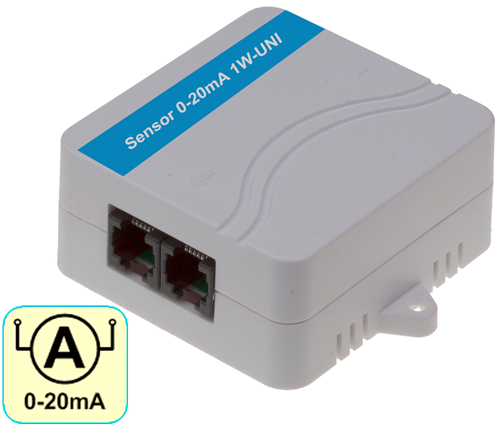 The 0-20mA input signal is electrically isolated from the output 1Wire-UNI bus.Converts an 0-20mA analog signal. To be used with  4-20 mA current loop probe require external current power source for powering the probe.Input: 0-20mA (connect a “source” type of probe).Electrical isolation: YesOptions: Unit conversion, calibration.Interface: 1-Wire UNI (2x RJ11 for daisy-chaining) Connects to: Poseidon 2250, 4002, Ares 12/14, Poseidon2Power supply: Bus-powered (1-Wire UNI) – max. 2 sensors per active port. Environment: Indoor use